РОССИЙСКАЯ ФЕДЕРАЦИЯСОВЕТ  ДЕПУТАТОВ СЕЛЬСКОГО  ПОСЕЛЕНИЯ                          НИЖНЕМАТРЕНСКИЙ  СЕЛЬСОВЕТДобринского  муниципального  района Липецкой области16-я сессия  VI созываРЕШЕНИЕ28.12.2021г.                      с. Нижняя Матренка                            №78 –рсО внесении изменений в Положение «О денежном содержании и социальных гарантиях, лиц замещающих должности муниципальной службы администрации сельского поселения Нижнематренский сельсовет Добринского муниципального района»               Рассмотрев представленный администрацией сельского поселения Нижнематренский сельсовет проект изменений в Положение «О денежном содержании и социальных гарантиях, лиц замещающих должности муниципальной службы администрации сельского поселения Нижнематренский сельсовет Добринского муниципального района», принятое решением Совета депутатов сельского поселения Нижнематренский сельсовет от 26.12.2019г. №247-рс, руководствуясь ст.35 п.19 Устава сельского поселения, Совет депутатов сельского поселения Нижнематренский сельсовет         РЕШИЛ :1. Принять изменения в Положение «О денежном содержании и социальных гарантиях лиц, замещающих должности муниципальной службы администрации сельского поселения Нижнематренский сельсовет Добринского муниципального района», принятое решением Совета депутатов сельского поселения Нижнематренский сельсовет от 26.12.2019г. №247-рс (прилагается).2. Направить указанный нормативный правовой акт главе сельского поселения для подписания и официального обнародования.        3.  Настоящее   решение    вступает    в    силу    со    дня    его    официального            обнародования и распространяется на правоотношения, возникшие с 1 января         2022 года.Председатель Совета депутатов      сельского поселенияНижнематренский сельсовет                                        Бирюков С.Н.   Приняты  решением  Совета депутатовсельского поселения Нижнематренский сельсоветДобринского муниципального района                                                                            от 28.12.2021г. № 78-рсИЗМЕНЕНИЯ в Положение о денежном содержании и социальных гарантиях лиц, замещающих должности муниципальной службы администрации сельского поселения Нижнематренский сельсовет Добринского муниципального района Внести в Положение «О денежном содержании и социальных гарантиях лиц, замещающих должности муниципальной службы администрации сельского поселения Нижнематренский сельсовет Добринского муниципального района, принятого решением Совета депутатов сельского поселения Нижнематренский сельсовет №247-рс от 26.12.2019г. (в редакции решения Совета депутатов №25-рс от 11.12.2020г., №42-рс от 12.03.2021г.) следующие изменения:1.Пункт 3 статьи 2 «Оплата труда муниципальных служащих» изложить в новой редакции:Оклад за классный чин муниципальным служащим устанавливается в следующих размерах:2. Приложение №1 к Положению «О денежном содержании и социальных гарантиях лиц, замещающих должности муниципальной службы администрации сельского поселения Нижнематренский сельсовет Добринского муниципального района» изложить в новой редакции:Размеры
должностных окладов и  ежемесячного денежного поощрения лиц, замещающих должности муниципальной службы сельского поселения Нижнематренский сельсовет
                                                                                         (рубли)Глава сельского поселенияНижнематренский сельсовет	Батышкин В.В.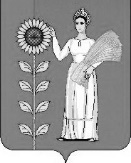 Наименование классного чинаРазмер оклада за классный чинРеферент муниципальной службы Липецкой области 1 класса1 838Референт муниципальной службы Липецкой области 2 класса1 226Референт муниципальной службы Липецкой области 3 класса613Секретарь муниципальной службы Липецкой области 1 класса1 608Секретарь муниципальной службы Липецкой области 2 класса1392 Секретарь муниципальной службы Липецкой области 3 класса366Наименование должностей(7 группа) Размер должностного окладаЕжемесячное денежноепоощрение(должностныхокладов)Главный специалист-эксперт6 1261,2Старший специалист 1 разряда5 3611,2Специалист 1 разряда4 6391,0